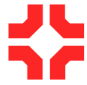 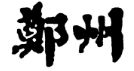 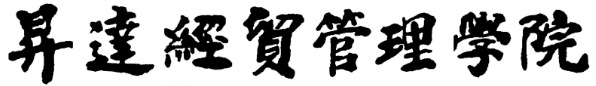   Shengda Trade.Economics &Management College of Zhengzhou郑州升达经贸管理学院汉字大赛策划案一、活动名称“升达汉字王”----“河南省汉字大赛”选拔赛二、活动主题与目的中国汉字博大精深，具有悠久的历史。本次比赛是为了庆祝中华人民共和国成立 70 周年，营造浓厚氛围，持续深入学习贯彻习近平新时代中国特色社会主义思想和党的十九大精神，落实中共中央办公厅、国务院办公厅《关于实施中华优秀传统文化传承发展工程的意见》，大力推广和规范使用国家通用语言文字，提高学生汉字书写能力和语言文字应用能力，丰富我校学生课余生活，提高我校学生汉字书写能力，激发我校学生对中国汉字书写的热情，也为了为我省汉字大赛选拔选手，特举办此次活动。本次大赛主要通过听、读、写等考察形式进行。三、活动主办方校语言文字工作委员会、校图书馆四、活动时间2019年11月中旬（暂定）五、活动地点外语楼智慧教室（暂定）六、活动对象全校所有在校生各部门需配合的工作由校语言文字工作委员会与图书馆联合下发文件通知各个二级学院。组织学院内部选拔选手，每个学院推荐选手4人，文法学院推荐6人。各学院负责组织学院内部选拔，按名额要求推荐优秀选手，推荐出的选手报至文法学院王松洁老师处。校团委配合前期的宣传、比赛中间的录制以及后期的宣传报道。图书馆配合奖品及颁奖。现教中心安排一位老师负责现场设备。八、赛制1.第一轮：
     40名选手抽签确定自己的参赛队，共分为4队。每队现场为自己的参赛队想一个响亮的名字。每一轮各参赛队轮流选派一位选手上场回答问题，如果是根据发音及词条解释在黑板上正确书写出相应的汉字，不仅要书写正确，规范，并且书写的笔画、顺序都将作为评判的重要依据。
    各参赛队伍先自行确定本队队员的出场顺序，按已确定的出场顺序依次登台答题，限时20秒，答题完成后举手示意，由裁判判断正误，答对加一分，答错或超时不扣分。全部队员答题完成后，计算总分，名次排在前50%的队伍进入复赛，其余队伍遗憾淘汰。2.第二轮：
    第一轮已胜出的队伍通过重新抽签决定出场顺序，每轮要求各代表队派队员轮流上场，队员在答题板上写出主考官所读词汇，限时30秒，答题完成后举手示意，
    由裁判判断正误，答对的队员归队，继续比赛；答错的队员走到待定区，准备接下来的附加赛。附加赛将给予2名已淘汰队员进入决赛的资格，赛制与复赛相同，最终通过复赛和附加赛的队员将晋级总决赛。
3.第三轮：
    决赛采取车轮战的形式，将晋级的选手分为两组按先后次序比赛，每次由主考官给出一个偏旁部首，各队员依次在答题板上写出由该偏旁部首组成的汉字，每人限时10秒，写完后亮题板，要求不能出现已写过的汉字。在规定时间内，未能写出题目要求汉字的队员将直接被淘汰，剩下的队员继续比赛。每个偏旁部首以写满五十个字为止。
  九、奖项设置及奖品来源1.大赛设置一等奖1名，二等奖2名，三等奖3名，优秀奖4名。优秀组织奖3名。如无特殊情况，前一、二、三名的6位同学直接代表我校参加全省的比赛。一、二等奖奖品由校语言文字工作委员会负责，其余奖项奖品由图书馆负责，颁奖统一放在图书馆活动颁奖环节。2.大赛经费来源为文法学院部门公共基本经费，代号：1201001。十、活动准备工作（一）活动具体人员安排大致可分为8组：统筹组2人（由老师构成）；设备组（现教中心老师1名，学生1名）；活动组织组7人（需要场地的布置及所需物品采购）；应急组2人；礼仪组4人；风纪组8人；主持组（需要主持人2人）；裁判组4人（负责统计分数）；新闻摄影组2人（照片拍摄、后期新闻稿的写作）；宣传组4人。此外，嘉宾请郭爱先校长、张金安副校长、段丰乐院长。点评嘉宾请五位，分别为文法学院胡广文教授、吕书宝教授、张怀涛教授、王敏凤副教授和曹丹丹副教授。（嘉宾及点评嘉宾请段院长负责电话邀请，学生助理后期会将邀请函送到各位领导及老师处。嘉宾讲话结束即可先行离席。）注：活动开展后所有人员归活动组织组统一调配，统筹组负责全面工作。（二）活动准备阶段1、在校园内设置活动宣传台，放置活动展板。（组织组）2、安排人员着手报名工作，登记报名人的姓名和联系方式。（组织组）3、邀请活动嘉宾及评委，做好联络的工作。（礼仪组）4、安排主持人，提前试音。（主持组）5、安排计分人员计算时间、判断对错、计算分数。（裁判组）6、安排礼仪队进行倒水。（礼仪组）7、安排风纪部引导来参加人员进场，维持进场秩序，保持会场安静。（风纪组）8、安排人员进行屏幕的调试：将所有的题目输入进电脑，并调试好电脑题目的分类以及名称。（设备组）9、赛前抽签决定上场顺序。（组织组）10、准备四块黑板及黑板擦、粉笔等。（组织组）11、安排人员清除会场与活动无关的东西，保持会场的整洁。（风纪组）12、申请活动场地，进行经费预算并申请经费。（统筹组）（三）、活动举办阶段1、大赛组织人员提前布置会场嘉宾座位，参赛人员座位及会场嘉宾座位。主持人的站台位置，小黑板的具体放置位置。2、会场门口的迎宾人员，负责会场礼仪的人员，以及维持秩序的人员。3、活动具体流程：共分为七个环节，分别是落笔生花、火眼金睛、对号入座、嘉宾助唱、巅峰对决、点评环节、宣布环节（现场宣布比赛结果，颁奖及奖品由图书馆统一安排）。十一、结束工作活动工作总结：由新闻摄影组负责后期的新闻稿撰写和活动总结。（由赵静老师推荐新闻班学生完成）后期工作：鼓励大家说好普通话，进行普通话推广。同时，规范同学们汉字的使用。附件一：附件二：字库、题库校语言文字工作委员会2019年10月15日所需物品数量价格条幅10条（8米）500海报20张200A4纸2包50请柬20张100大型喷绘2个100水写布+毛笔120卡纸10张20水2箱70白板4张400笔2盒20主持人礼服（租）2套300PPT1份0咨询台10张0总计1780（大型喷绘除外）1780（大型喷绘除外）